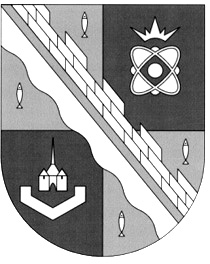 администрация МУНИЦИПАЛЬНОГО ОБРАЗОВАНИЯ                                        СОСНОВОБОРСКИЙ ГОРОДСКОЙ ОКРУГ  ЛЕНИНГРАДСКОЙ ОБЛАСТИпостановлениеот 02/11/2020 № 2209О внесении изменений в постановление администрацииСосновоборского городского округа от 22.10.2019 № 4016«Об утверждении схемы размещения нестационарных торговых объектов на территории муниципального образованияСосновоборский  городской округ Ленинградской области»В целях актуализации Схемы размещения нестационарных торговых объектов на территории муниципального образования Сосновоборский городской округ Ленинградской области, с учетом предложений комиссии по вопросам размещения нестационарных торговых объектов от 26.08.2020 протокол № 2, от 24.09.2020 протокол № 3, администрация Сосновоборского городского округа п о с т а н о в л я е т:1. Внести изменения в постановление администрации Сосновоборского городского округа от 22.10.2019 № 4016 «Об утверждении схемы размещения нестационарных  торговых объектов на территории муниципального образования Сосновоборский городской округ Ленинградской области» (с изменениями от 26.08.2020 № 1695):1.1. Схему размещения нестационарных торговых объектов на территории муниципального образования Сосновоборский городской округ Ленинградской области, включающую в себя текстовую часть (Приложение № 1) и графическое изображение территории муниципального образования Сосновоборский городской округ Ленинградской области с нанесением мест размещения нестационарных торговых объектов (Приложение № 2), изложить в новой редакции. 2. Общему отделу администрации (Смолкина М.С.) опубликовать  настоящее постановление в городской газете «Маяк».3. Отделу по связям с общественностью (пресс-центр) комитета по общественной безопасности и информации (Никитина В.Г.) разместить настоящее постановление на официальном сайте Сосновоборского городского округа.4. Настоящее постановление вступает в силу со дня официального опубликования.5. Контроль за исполнением настоящего постановления возложить на первого заместителя главы администрации Сосновоборского городского округа Лютикова С.Г.Глава Сосновоборского городского округа                                                          М.В.ВоронковИсп. Алесина Н.А. т.62849УТВЕРЖДЕНА постановлением администрацииСосновоборского городского округа                                                                                                                                                                                                     от  02/11/2020 № 2209(Приложение № 1)Схема размещения нестационарных торговых объектов на территории муниципального образования Сосновоборский городской округа Ленинградской области(текстовая часть)Примечание:* - за исключением товаров, запрещенных к розничной продаже в нестационарных торговых объектах законодательством Российской Федерации.УТВЕРЖДЕНО постановлением администрации Сосновоборского городского округаот 02/11/2020 № 2209 (Приложение № 2)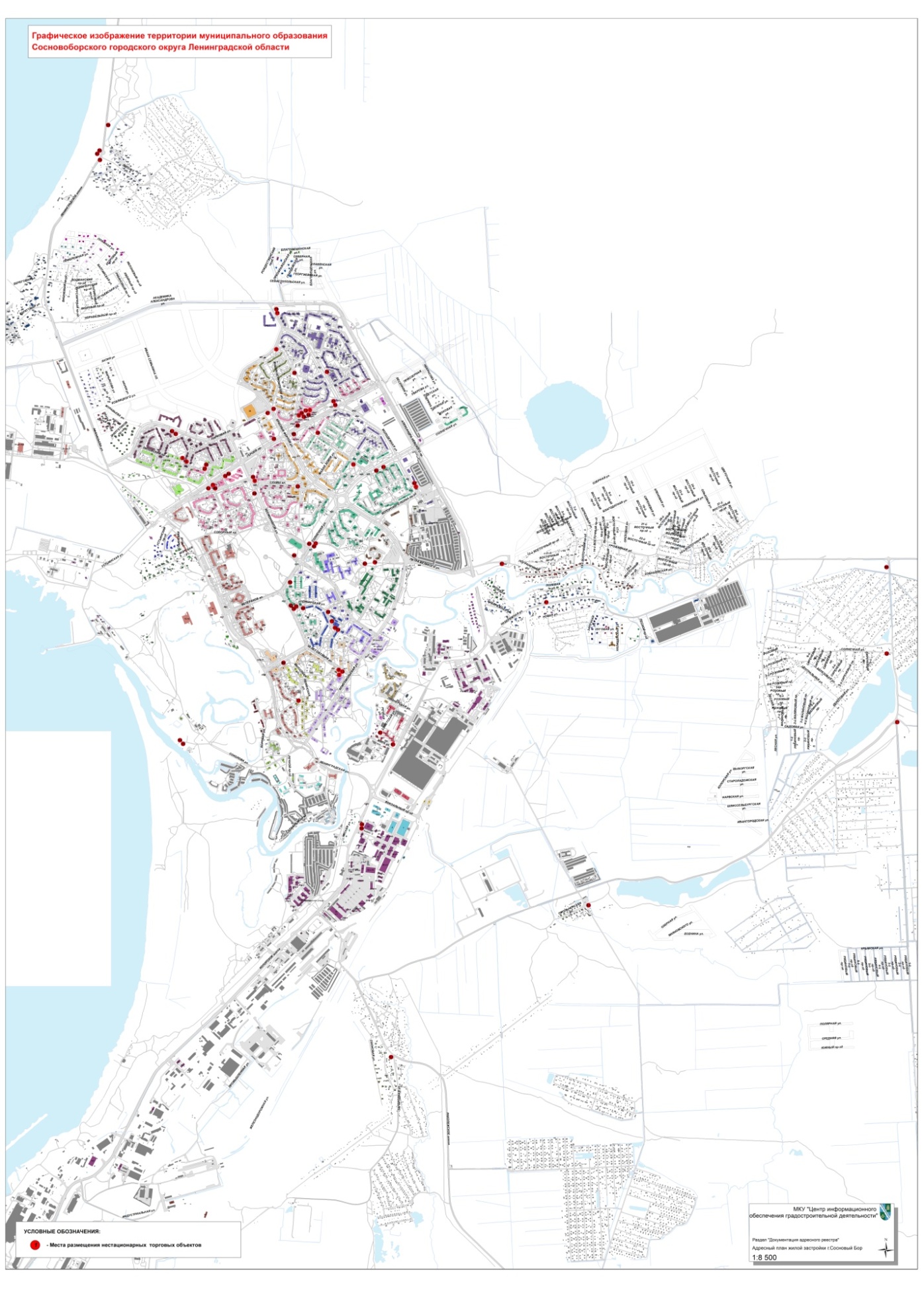 Информация о НТОИнформация о НТОИнформация о НТОИнформация о НТОИнформация о НТОИнформация о НТОИнформация о НТОИнформация о НТОИнформация о хозяйствующем субъекте, осуществляющим торговую деятельность в НТОИнформация о хозяйствующем субъекте, осуществляющим торговую деятельность в НТОИнформация о хозяйствующем субъекте, осуществляющим торговую деятельность в НТОИнформация о хозяйствующем субъекте, осуществляющим торговую деятельность в НТОРеквизиты документов  на размещение НТОРеквизиты документов  на размещение НТОЯвляетсяли правообладательНТОсубъектоммалогои (или)среднего предпринимательства(да/нет)Являетсяли правообладательНТОсубъектоммалогои (или)среднего предпринимательства(да/нет)Период размещения НТОПериод размещения НТОИдентификационный номер НТОМесто размещения НТО(адресный ориентир)Вид НТОПлощадь НТОкв.м.Площадь НТОкв.м.Площадь НТОкв.м.Специализация НТО*Специализация НТО*НаименованиеНаименованиеИННИННРеквизиты документов  на размещение НТОРеквизиты документов  на размещение НТОЯвляетсяли правообладательНТОсубъектоммалогои (или)среднего предпринимательства(да/нет)Являетсяли правообладательНТОсубъектоммалогои (или)среднего предпринимательства(да/нет)С(дата)По(дата)123444556677889910111мкр.15,автобусная остановка «АТП»павильон                         (совмещен с остановочным павильоном)106106106непродовольственные товарынепродовольственные товарыПетухов В.В.Петухов В.В.471400031515471400031515№2014-ДА 248 от 11.08.2014№2014-ДА 248 от 11.08.2014нетнетна неопределенный срокна неопределенный срок2мкр.2, у зд.№16 по ул.50лет Октябрякиоск555продукция общественного питанияпродукция общественного питанияипМуляр А.П.ипМуляр А.П.471400627509471400627509№2015-ДА 099 от 25.03.2015 №2015-ДА 099 от 25.03.2015 дадана неопределенный срокна неопределенный срок3мкр.2, торговая зона "Сосновый Бор", автобусная остановка "Сосновый Бор"павильон(совмещен с остановочным павильоном)626262продовольственные товарыпродовольственные товарыип Иванов И.Ю.ип Иванов И.Ю.471401591414471401591414№2014-ДА 329, 330  от 01.12.2014№2014-ДА 329, 330  от 01.12.2014дадана неопределенный срокна неопределенный срок4мкр.10а, торговая зона "Москва" у зд. № 49 по  пр.Героевпавильон181818сельскохозяйственная продукциясельскохозяйственная продукцияип Баулина Т.И.ип Баулина Т.И.471404869033471404869033№2017-НТО 12 от 03.04.2017 №2017-НТО 12 от 03.04.2017 дада03.04.1728.03.225мкр.7, у  магазина "Семерочка",  Липовский пр., д.4павильон282828непродовольственные товарынепродовольственные товарыип Жмурина И.В.ип Жмурина И.В.471400095237471400095237№2015-ДА 023 от 23.01.2015 №2015-ДА 023 от 23.01.2015 дадана неопределенный срокна неопределенный срок6мкр. 10а, у ж/д № 4 по ул.Машиностроителейпавильон252525непродовольственные товарынепродовольственные товарыип Гусев Д.С.ип Гусев Д.С.471421359579471421359579№2014-ДА 301 от 03.10.2014№2014-ДА 301 от 03.10.2014дадана неопределенный срокна неопределенный срок7мкр. 10а, торговая зона "Москва" у зд.№49 по  пр.Героевкиоск555продукция общественного питанияпродукция общественного питанияипМуляр А.П.ипМуляр А.П.471400627509471400627509№2014-ДА 300 от 03.10.2014№2014-ДА 300 от 03.10.2014дадана неопределенный срокна неопределенный срок8мкр.7, у ж/д  № 34 по ул.Парковаякиоск999печатная продукцияпечатная продукцияООО "Сосновоборская городская печать"ООО "Сосновоборская городская печать"47140115274714011527№2017-НТО 29 №2017-НТО 29 дада28.11.1728.11.229мкр.8, аллея Славы,  напротив магазина "Карусель»киоск999печатная продукцияпечатная продукцияООО "Сосновоборская городская печать"ООО "Сосновоборская городская печать"47140115274714011527№2017-НТО 30  №2017-НТО 30  дада28.11.1728.11.2210мкр.3, торговая зона "Таллинн"киоск999печатная продукцияпечатная продукцияООО "Сосновоборская городская печать"ООО "Сосновоборская городская печать"47140115274714011527№2017-НТО 31 №2017-НТО 31 дада07.12.1707.12.2211мкр.9, торговая зона "Ленинград"киоск141414печатная продукцияпечатная продукцияООО "Сосновоборская городская печать"ООО "Сосновоборская городская печать"47140115274714011527№2017-НТО 27 №2017-НТО 27 дада28.11.1728.11.2212мкр. 10а, торговая зона "Москва"киоск999печатная продукцияпечатная продукцияООО "Сосновоборская городская печать"ООО "Сосновоборская городская печать"47140115274714011527№2017-НТО 28 №2017-НТО 28 дада28.11.1728.11.2213мкр.2, торговая зона "Сосновый Бор" ул.50 лет Октябрякиоск888печатная продукцияпечатная продукцияООО "Невоблпечать-Сосновый Бор"ООО "Невоблпечать-Сосновый Бор"47140226704714022670№2018-НТО 37№2018-НТО 37дада29.03.1829.03.2314мкр.4 торговая зона "Природа» у ж/д № 29а по Пр.ГероевМесто размещения НТО исключено из схемы на основании постановления администрации Сосновоборского городского округа от 29.10.2018 № 2361Место размещения НТО исключено из схемы на основании постановления администрации Сосновоборского городского округа от 29.10.2018 № 2361Место размещения НТО исключено из схемы на основании постановления администрации Сосновоборского городского округа от 29.10.2018 № 2361Место размещения НТО исключено из схемы на основании постановления администрации Сосновоборского городского округа от 29.10.2018 № 2361Место размещения НТО исключено из схемы на основании постановления администрации Сосновоборского городского округа от 29.10.2018 № 2361Место размещения НТО исключено из схемы на основании постановления администрации Сосновоборского городского округа от 29.10.2018 № 2361Место размещения НТО исключено из схемы на основании постановления администрации Сосновоборского городского округа от 29.10.2018 № 2361Место размещения НТО исключено из схемы на основании постановления администрации Сосновоборского городского округа от 29.10.2018 № 2361Место размещения НТО исключено из схемы на основании постановления администрации Сосновоборского городского округа от 29.10.2018 № 2361Место размещения НТО исключено из схемы на основании постановления администрации Сосновоборского городского округа от 29.10.2018 № 2361Место размещения НТО исключено из схемы на основании постановления администрации Сосновоборского городского округа от 29.10.2018 № 2361Место размещения НТО исключено из схемы на основании постановления администрации Сосновоборского городского округа от 29.10.2018 № 2361Место размещения НТО исключено из схемы на основании постановления администрации Сосновоборского городского округа от 29.10.2018 № 2361Место размещения НТО исключено из схемы на основании постановления администрации Сосновоборского городского округа от 29.10.2018 № 2361Место размещения НТО исключено из схемы на основании постановления администрации Сосновоборского городского округа от 29.10.2018 № 2361Место размещения НТО исключено из схемы на основании постановления администрации Сосновоборского городского округа от 29.10.2018 № 236115мкр.3, торговая зона "Солнечный"киоск888печатная продукцияпечатная продукцияООО "Невоблпечать-Сосновый Бор"ООО "Невоблпечать-Сосновый Бор"47140226704714022670№2018-НТО 40№2018-НТО 40дада13.04.1811.04.2316мкр.10а, в районе автобусной остановки "Магазин "Иртыш"киоск888печатная продукцияпечатная продукцияООО "Невоблпечать-Сосновый Бор"ООО "Невоблпечать-Сосновый Бор"47140226704714022670№2018-НТО 38№2018-НТО 38дада29.03.1829.03.2317мкр.14, в районе ул.Солнечная, д.23а и ДК "Строитель"киоск888печатная продукцияпечатная продукцияООО "Невоблпечать-Сосновый Бор"ООО "Невоблпечать-Сосновый Бор"47140226704714022670№2018-НТО 35№2018-НТО 35дада29.03.1829.03.2318мкр.4, у 2-ой очереди  ТЦ «Робин Гуд» пр. Героев, 76 а, между остановкой и магазином «Драйв Автокиоск999печатная продукцияпечатная продукцияООО "Невоблпечать-Сосновый Бор"ООО "Невоблпечать-Сосновый Бор"47140226704714022670№2017-НТО 02№2017-НТО 02дада22.02.1722.02.2219мкр.9, Пр.Героев, у ж/д             № 60 киоск101010ип Ковалев М.В.ип Ковалев М.В.471400102935471400102935№2015-ДА 101 от 25.03.2015№2015-ДА 101 от 25.03.2015дадана неопределенный срокна неопределенный срок20мкр.9, у ж/д №3 по ул.Малая Земля Место размещения НТО исключено из схемына основании постановления администрации Сосновоборского городского округа от 21.03.2018 № 678Место размещения НТО исключено из схемына основании постановления администрации Сосновоборского городского округа от 21.03.2018 № 678Место размещения НТО исключено из схемына основании постановления администрации Сосновоборского городского округа от 21.03.2018 № 678Место размещения НТО исключено из схемына основании постановления администрации Сосновоборского городского округа от 21.03.2018 № 678Место размещения НТО исключено из схемына основании постановления администрации Сосновоборского городского округа от 21.03.2018 № 678Место размещения НТО исключено из схемына основании постановления администрации Сосновоборского городского округа от 21.03.2018 № 678Место размещения НТО исключено из схемына основании постановления администрации Сосновоборского городского округа от 21.03.2018 № 678Место размещения НТО исключено из схемына основании постановления администрации Сосновоборского городского округа от 21.03.2018 № 678Место размещения НТО исключено из схемына основании постановления администрации Сосновоборского городского округа от 21.03.2018 № 678Место размещения НТО исключено из схемына основании постановления администрации Сосновоборского городского округа от 21.03.2018 № 678Место размещения НТО исключено из схемына основании постановления администрации Сосновоборского городского округа от 21.03.2018 № 678Место размещения НТО исключено из схемына основании постановления администрации Сосновоборского городского округа от 21.03.2018 № 678Место размещения НТО исключено из схемына основании постановления администрации Сосновоборского городского округа от 21.03.2018 № 678Место размещения НТО исключено из схемына основании постановления администрации Сосновоборского городского округа от 21.03.2018 № 678Место размещения НТО исключено из схемына основании постановления администрации Сосновоборского городского округа от 21.03.2018 № 678Место размещения НТО исключено из схемына основании постановления администрации Сосновоборского городского округа от 21.03.2018 № 67821С/т "Северное", район садоводческого товарищества "Северное"павильон                         совмещен с остановочным павильономпавильон                         совмещен с остановочным павильоном242424продовольственные товарыпродовольственные товары-22мкр.2, у автобусной остановки "Почта»павильон                               совмещен с остановочным павильономпавильон                               совмещен с остановочным павильоном606060продовольственные товарыпродовольственные товарыип Дорогина Н.А.471400440910471400440910№ 2011-ДА 258 от 26.0.2011№ 2011-ДА 258 от 26.0.2011дадана неопределенный срокна неопределенный срок23мкр.8 ,ул.Кр.Форты, у зд.№ 14 павильонпавильон303030сельскохозяйственная продукциясельскохозяйственная продукцияип Дорогина Н.А.471400440910471400440910№2015-ДА 167 от 28.05.2015№2015-ДА 167 от 28.05.2015дадана неопределенный срокна неопределенный срок24мкр.8, ул.Солнечная, автобусная остановка "Моряк"Место размещения НТО исключено из схемы на основании постановления администрации Сосновоборского городского округа от 29.10.2018 № 2361Место размещения НТО исключено из схемы на основании постановления администрации Сосновоборского городского округа от 29.10.2018 № 2361Место размещения НТО исключено из схемы на основании постановления администрации Сосновоборского городского округа от 29.10.2018 № 2361Место размещения НТО исключено из схемы на основании постановления администрации Сосновоборского городского округа от 29.10.2018 № 2361Место размещения НТО исключено из схемы на основании постановления администрации Сосновоборского городского округа от 29.10.2018 № 2361Место размещения НТО исключено из схемы на основании постановления администрации Сосновоборского городского округа от 29.10.2018 № 2361Место размещения НТО исключено из схемы на основании постановления администрации Сосновоборского городского округа от 29.10.2018 № 2361Место размещения НТО исключено из схемы на основании постановления администрации Сосновоборского городского округа от 29.10.2018 № 2361Место размещения НТО исключено из схемы на основании постановления администрации Сосновоборского городского округа от 29.10.2018 № 2361Место размещения НТО исключено из схемы на основании постановления администрации Сосновоборского городского округа от 29.10.2018 № 2361Место размещения НТО исключено из схемы на основании постановления администрации Сосновоборского городского округа от 29.10.2018 № 2361Место размещения НТО исключено из схемы на основании постановления администрации Сосновоборского городского округа от 29.10.2018 № 2361Место размещения НТО исключено из схемы на основании постановления администрации Сосновоборского городского округа от 29.10.2018 № 2361Место размещения НТО исключено из схемы на основании постановления администрации Сосновоборского городского округа от 29.10.2018 № 2361Место размещения НТО исключено из схемы на основании постановления администрации Сосновоборского городского округа от 29.10.2018 № 2361Место размещения НТО исключено из схемы на основании постановления администрации Сосновоборского городского округа от 29.10.2018 № 236125мкр.9, автобусная остановка "Москва" у ж/д № 54 по пр.Героевпавильон                               совмещен с остановочным павильономпавильон                               совмещен с остановочным павильоном222222продовольственные товарыпродовольственные товарыип Волобуева Г.В.ип Волобуева Г.В.471400009220471400009220№ 2014-ДА 153 от 14.05.2014№ 2014-ДА 153 от 14.05.2014дана неопределенный срок на неопределенный срок 26мкр.8,  Пр.Героев, у   ж/д   №  40 павильонпавильон181818сельскохозяйственная продукциясельскохозяйственная продукцияип Оруджов А.Р.о.ип Оруджов А.Р.о.471400354749471400354749№2015-ДА 025 от 26.01.2015№2015-ДА 025 от 26.01.2015дана неопределенный срокна неопределенный срок27мкр.7, у дома № 2 по Липовскому проездупавильонпавильон282828непродовольственные товарынепродовольственные товарыип Оруджов А.Р.о.ип Оруджов А.Р.о.471400354749471400354749№2015-ДА 024 от 26.01.2015№2015-ДА 024 от 26.01.2015дана неопределенный срокна неопределенный срок28мкр.10а, торговая зона "Москва"павильонпавильон171717непродовольственные товарынепродовольственные товарыипЯгудина К.С.ипЯгудина К.С.471401187160471401187160№2017-НТО 16№2017-НТО 16да07.04.1724.03.2229мкр.3, торговая зона "Таллинн", у ж/д № 8павильонпавильон212121непродовольственные товарынепродовольственные товарыБасурманов С.Н.Басурманов С.Н.471401008607471401008607№2015-ДА 132 от 28.04.2015№2015-ДА 132 от 28.04.2015нетна неопределенный срокна неопределенный срок30мкр.4, Пр.Героев,   автобусная остановка "Природа"павильон                           совмещен с остановочным павильономпавильон                           совмещен с остановочным павильоном606060продовольственные товарыпродовольственные товарыМартынова О.В.Мартынова О.В.471400026480471400026480№ 2014-ДА 326 от 27.11.2014№ 2014-ДА 326 от 27.11.2014нет25.11.1425.11.2431мкр.10а, у д. № 17/1 по ул. Молодежнойпавильонпавильон323232продовольственные товарыпродовольственные товарыМартынова О.В.Мартынова О.В.471400026480471400026480№2015-ДА 131 от 28.04.2015№2015-ДА 131 от 28.04.2015нетна неопределенный срокна неопределенный срок32Район ДНТ "Весна"павильонпавильон818181продовольственные товарыпродовольственные товарыипЧерняков Г.И.ипЧерняков Г.И.780700910326780700910326№ 2014-ДА 103 от 01.04.2014№ 2014-ДА 103 от 01.04.2014дана неопределенный срокна неопределенный срок33мкр.10а, у ж/д. № 23 по ул.Кр.Фортовпавильонпавильон303030продовольственные товарыпродовольственные товарыип Юрченко Н.С.                        ип Юрченко Н.С.                        471401361202471401361202№2015-ДА 006 от 19.01.2015№2015-ДА 006 от 19.01.2015дана неопределенный срокна неопределенный срок34Промзона, Копорское шоссе, автобусная остановка "Хлебозавод"павильон                              совмещен с остановочным павильономпавильон                              совмещен с остановочным павильоном404040продовольственные товарыпродовольственные товарыООО "БАЛТЕХ»ООО "БАЛТЕХ»47260027994726002799№2013-ДА 011 от 25.03.2013№2013-ДА 011 от 25.03.2013дана неопределенный срокна неопределенный срок35мкр. 16, автобусная остановка у маг. Пр.Героев, 35павильон                              совмещен с остановочным павильономпавильон                              совмещен с остановочным павильоном424242продовольственные товарыпродовольственные товарыип Медведкова Р.С.ип Медведкова Р.С.471404072671471404072671№2014-ДА 342 от 30.12.2014№2014-ДА 342 от 30.12.2014дана неопределенный срокна неопределенный срок36мкр.7, у ж/д № 2 пр.Липовскийпавильонпавильон242424непродовольственные товарынепродовольственные товарыип Багиев Г.А.о.ип Багиев Г.А.о.471404824265471404824265№2015-ДА 176 от 15.06.2015№2015-ДА 176 от 15.06.2015дана неопределенный срокна неопределенный срок37мкр.2, у зд. № 13 по ул.Ленинскойпавильонпавильон262626сельскохозяйственная продукциясельскохозяйственная продукцияип Савран И.С.ип Савран И.С.471423267757471423267757№2017-НТО 19№2017-НТО 19да15.06.1709.06.2238мкр.10а, у ж/д №8 по ул.Машиностроителейместо размещения НТО  исключено  из схемы настоящим постановлениемместо размещения НТО  исключено  из схемы настоящим постановлениемместо размещения НТО  исключено  из схемы настоящим постановлениемместо размещения НТО  исключено  из схемы настоящим постановлениемместо размещения НТО  исключено  из схемы настоящим постановлениемместо размещения НТО  исключено  из схемы настоящим постановлениемместо размещения НТО  исключено  из схемы настоящим постановлениемместо размещения НТО  исключено  из схемы настоящим постановлениемместо размещения НТО  исключено  из схемы настоящим постановлениемместо размещения НТО  исключено  из схемы настоящим постановлениемместо размещения НТО  исключено  из схемы настоящим постановлениемместо размещения НТО  исключено  из схемы настоящим постановлениемместо размещения НТО  исключено  из схемы настоящим постановлениемместо размещения НТО  исключено  из схемы настоящим постановлениемместо размещения НТО  исключено  из схемы настоящим постановлениемместо размещения НТО  исключено  из схемы настоящим постановлением39мкр.3, у ж/д №9 по ул.Солнечнойпавильонпавильон181818непродовольственные товарынепродовольственные товарыипКузьменко И.П.ипКузьменко И.П.471420410409471420410409№2017-НТО 07№2017-НТО 07да20.03.1714.03.2240мкр.8, у ТРЦ "Галактика"павильонпавильон222222непродовольственные товарынепродовольственные товарыипБагиев Г.А.о.ипБагиев Г.А.о.471404824265471404824265№2015-ДА 005 от 19.01.2015№2015-ДА 005 от 19.01.2015дана неопределенный срокна неопределенный срок41ул.Набережная, в районе автобусной остановки киосккиоск343434продовольственные товарыпродовольственные товарыгр. Итти С.П.гр. Итти С.П.472600297930472600297930№2017-НТО 10 от 27.03.2017;Доп.согл. № 1 от 27.11.2018Доп.согл. № 2 от 18.05.2020(к Дог. №2017-НТО 10 от 27.03.2017)№2017-НТО 10 от 27.03.2017;Доп.согл. № 1 от 27.11.2018Доп.согл. № 2 от 18.05.2020(к Дог. №2017-НТО 10 от 27.03.2017)да27.03.1717.03.2242район гаражного кооператива "Березка"павильонпавильон828282продовольственные товарыпродовольственные товарыипИванов И.Ю.ипИванов И.Ю.471401591414471401591414№2015-ДА 007 от 19.01.2015№2015-ДА 007 от 19.01.2015дана неопределенный срокна неопределенный срок43мкр.3 ул. Солнечная, д.9, по нечётной стороне, возле маг. «Солнечный», остановка «ул.Солнечная»павильон совмещен с остановочным павильоном павильон совмещен с остановочным павильоном 858585продовольственные товарыпродовольственные товарыипКараев А.Ш.о.ипКараев А.Ш.о.471421115156471421115156№2017-НТО 03№2017-НТО 03да28.02.1728.02.2244мкр. 8 ул. Космонавтов, д.4, со стороны торгового центра «Галактика», остановка «ДК «Строитель»павильон совмещен с остановочным павильономпавильон совмещен с остановочным павильоном484848непродовольственные товарынепродовольственные товарыипРожко П.З.ипРожко П.З.471420401348471420401348№2017-НТО 11  №2017-НТО 11  да27.03.1718.03.2245мкр. 13-14, ул.Солнечная, д.19, по нечётной стороне улицы, остановка "ДК Строитель"павильон совмещен с остановочным павильономпавильон совмещен с остановочным павильоном535353непродовольственные товарынепродовольственные товарыипСавельева Е.В.ипСавельева Е.В.471400355090471400355090№2015-ДА 199 от 27.07.2015№2015-ДА 199 от 27.07.2015дана неопределенный срокна неопределенный срок46мкр. 10а, пр. Героев д.49а/1, остановка «Маг. Москва»павильон совмещен с остановочным павильономпавильон совмещен с остановочным павильоном404040продовольственные товарыпродовольственные товарыипПятакова С.Н.ипПятакова С.Н.471400158303471400158303№2017-НТО 17№2017-НТО 17да11.04.1711.04.2247мкр.16, ул. Красных Фортов, д.24, со стороны тор. центра «Карусель»павильонпавильон222222непродовольственные товарынепродовольственные товарыипКузьменко И.П.ипКузьменко И.П.471420410409471420410409№2017-НТО 06№2017-НТО 06да20.03.17  14.03.2248 мкр. 3, ул. Сибирская, д.12, с торца, возле подпорной стенкипавильонпавильон252525сельскохозяйственная продукциясельскохозяйственная продукцияипКараев А.Ш.о.ипКараев А.Ш.о.471421115156471421115156№2017-НТО 04№2017-НТО 04да28.02.17  28.02.2249мкр.4, в районе бывшего магазина «Эвридика», пешеходная зона между магазином «Якорь» и магазином «Придорожный»павильонпавильон242424сельскохозяйственная продукциясельскохозяйственная продукцияипАлиев Р.Б.о.ипАлиев Р.Б.о.471421224042471421224042№ 2015-ДА 109 от № 2015-ДА 109 от да02.04.1502.03.20 503 мкр., в р-не зд. маг. д.15а по ул.Солнечнаяпавильонпавильон212121непродовольственные товарынепродовольственные товарыипПаршенков В.А.ипПаршенков В.А.471400002497471400002497№ 2015-ДА 047 № 2015-ДА 047 да25.12.1425.12.24517 мкр. ул.Парковая, в районе д.44павильон совмещен с остановочным павильономпавильон совмещен с остановочным павильоном303030непродовольственные товарынепродовольственные товарыипКузьменко И.П.ипКузьменко И.П.471420410409471420410409№2017-НТО 08№2017-НТО 08да20.03.1714.03.2252 ул.Загородная,  з/у 6/2место размещения НТО  исключено  из схемы настоящим постановлениемместо размещения НТО  исключено  из схемы настоящим постановлениемместо размещения НТО  исключено  из схемы настоящим постановлениемместо размещения НТО  исключено  из схемы настоящим постановлениемместо размещения НТО  исключено  из схемы настоящим постановлениемместо размещения НТО  исключено  из схемы настоящим постановлениемместо размещения НТО  исключено  из схемы настоящим постановлениемместо размещения НТО  исключено  из схемы настоящим постановлениемместо размещения НТО  исключено  из схемы настоящим постановлениемместо размещения НТО  исключено  из схемы настоящим постановлениемместо размещения НТО  исключено  из схемы настоящим постановлениемместо размещения НТО  исключено  из схемы настоящим постановлениемместо размещения НТО  исключено  из схемы настоящим постановлениемместо размещения НТО  исключено  из схемы настоящим постановлениемместо размещения НТО  исключено  из схемы настоящим постановлениемместо размещения НТО  исключено  из схемы настоящим постановлением53В районе кладбища «Воронка», у входа(размещение на период с 01 апреля по 31 октября)палатка(5 мест)палатка(5 мест)666непродовольственные товарынепродовольственные товары--54Район городского пляжа до пешеходного моста(размещение на период с 01 мая по 30 сентября)палатка(5 мест)палатка(5 мест)666продовольственные товарыпродовольственные товары--55Район городского пляжа до пешеходного моста(размещение на период с 01 мая по 30 сентября)специализирован-ное или специально оборудованное для торговли транспортное средство, мобильное оборудование в комплекте с транспортным средством; палаткаспециализирован-ное или специально оборудованное для торговли транспортное средство, мобильное оборудование в комплекте с транспортным средством; палатка808080продовольственные товарыпродовольственные товары--56Липово,  на бетонной площадке,  примыкающей к городскому пляжу(размещение на период с 01 мая по 30 сентября)специализированное  или специально оборудованное для торговли транспортное средство, мобильное оборудование в комплекте с транспортным средством; палаткаспециализированное  или специально оборудованное для торговли транспортное средство, мобильное оборудование в комплекте с транспортным средством; палатка202020продовольственные товарыпродовольственные товары--57В районе платформы «80 км»специализированное  или специально оборудованное для торговли транспортное средство, мобильное оборудование в комплекте с транспортным средствомспециализированное  или специально оборудованное для торговли транспортное средство, мобильное оборудование в комплекте с транспортным средством202020продовольственные товарыпродовольственные товары--58В начале биатлонной трассы в Липовоспециализированные  или специально оборудованные для торговли транспортные средства, мобильное оборудование в комплекте с транспортным средствомспециализированные  или специально оборудованные для торговли транспортные средства, мобильное оборудование в комплекте с транспортным средством202020продовольственные товарыпродовольственные товары--59промзона, территория, прилегающая к бывшей базе ОРСа со стороны въезда  (для торговли сельскохозяйственной продукцией  в период: массовой заготовки населением  овощей (с 01 апреля  по 31 октября)автотранспортное средство(8 машино/мест)автотранспортное средство(8 машино/мест)450450450сельскохозяйственная продукциясельскохозяйственная продукция--60мкр 15, напротив дома № 33а по ул.Солнечной(с 01 апреля  по 31 октября)палаткипалатки999сельскохозяйственная продукциясельскохозяйственная продукция--61мкр 15, напротив дома                   № 35а  по ул.Солнечной(с 01 апреля по 31 октября) палаткипалатки999сельскохозяйственная продукциясельскохозяйственная продукция--62мкр.7 по ул.Парковой в районе автобусной остановки , у зд.  № 44а (с 01 апреля  по 31 октября)палаткипалатки999сельскохозяйственная продукциясельскохозяйственная продукция--63мкр. 4 напротив ж/дома № 64 по Пр.Героев (за магазином «Якорь») павильонпавильон242424непродовольственные товарынепродовольственные товарыипНайденкова О.В.ипНайденкова О.В.471420467395471420467395№2017-НТО 32от 21.12.2017№2017-НТО 32от 21.12.2017да21.12.1721.12.2264мкр.4, у 2-ой очереди ТЦ «Робин Гуд» между остановкой и магазином «Драй Авто»павильонпавильон303030непродовольственные товарынепродовольственные товарыип Пятакова С.Н.ип Пятакова С.Н.471400158303471400158303№2017-НТО 13№2017-НТО 13да06.04.1706.04.2265мкр. 7а у ж/дома №25 по ул.Парковой, напротив магазина «Магнит»место размещения НТО исключено из схемына основании постановления администрации Сосновоборского городского округа от 20.12.2017 №2885место размещения НТО исключено из схемына основании постановления администрации Сосновоборского городского округа от 20.12.2017 №2885место размещения НТО исключено из схемына основании постановления администрации Сосновоборского городского округа от 20.12.2017 №2885место размещения НТО исключено из схемына основании постановления администрации Сосновоборского городского округа от 20.12.2017 №2885место размещения НТО исключено из схемына основании постановления администрации Сосновоборского городского округа от 20.12.2017 №2885место размещения НТО исключено из схемына основании постановления администрации Сосновоборского городского округа от 20.12.2017 №2885место размещения НТО исключено из схемына основании постановления администрации Сосновоборского городского округа от 20.12.2017 №2885место размещения НТО исключено из схемына основании постановления администрации Сосновоборского городского округа от 20.12.2017 №2885место размещения НТО исключено из схемына основании постановления администрации Сосновоборского городского округа от 20.12.2017 №2885место размещения НТО исключено из схемына основании постановления администрации Сосновоборского городского округа от 20.12.2017 №2885место размещения НТО исключено из схемына основании постановления администрации Сосновоборского городского округа от 20.12.2017 №2885место размещения НТО исключено из схемына основании постановления администрации Сосновоборского городского округа от 20.12.2017 №2885место размещения НТО исключено из схемына основании постановления администрации Сосновоборского городского округа от 20.12.2017 №2885место размещения НТО исключено из схемына основании постановления администрации Сосновоборского городского округа от 20.12.2017 №2885место размещения НТО исключено из схемына основании постановления администрации Сосновоборского городского округа от 20.12.2017 №2885место размещения НТО исключено из схемына основании постановления администрации Сосновоборского городского округа от 20.12.2017 №288566мкр. «Заречье» в районе зд.  №6  по ул.Пионерскойместо размещения НТО исключено из схемына основании постановления администрации Сосновоборского городского округа  от 30.06.2017 №1477место размещения НТО исключено из схемына основании постановления администрации Сосновоборского городского округа  от 30.06.2017 №1477место размещения НТО исключено из схемына основании постановления администрации Сосновоборского городского округа  от 30.06.2017 №1477место размещения НТО исключено из схемына основании постановления администрации Сосновоборского городского округа  от 30.06.2017 №1477место размещения НТО исключено из схемына основании постановления администрации Сосновоборского городского округа  от 30.06.2017 №1477место размещения НТО исключено из схемына основании постановления администрации Сосновоборского городского округа  от 30.06.2017 №1477место размещения НТО исключено из схемына основании постановления администрации Сосновоборского городского округа  от 30.06.2017 №1477место размещения НТО исключено из схемына основании постановления администрации Сосновоборского городского округа  от 30.06.2017 №1477место размещения НТО исключено из схемына основании постановления администрации Сосновоборского городского округа  от 30.06.2017 №1477место размещения НТО исключено из схемына основании постановления администрации Сосновоборского городского округа  от 30.06.2017 №1477место размещения НТО исключено из схемына основании постановления администрации Сосновоборского городского округа  от 30.06.2017 №1477место размещения НТО исключено из схемына основании постановления администрации Сосновоборского городского округа  от 30.06.2017 №1477место размещения НТО исключено из схемына основании постановления администрации Сосновоборского городского округа  от 30.06.2017 №1477место размещения НТО исключено из схемына основании постановления администрации Сосновоборского городского округа  от 30.06.2017 №1477место размещения НТО исключено из схемына основании постановления администрации Сосновоборского городского округа  от 30.06.2017 №1477место размещения НТО исключено из схемына основании постановления администрации Сосновоборского городского округа  от 30.06.2017 №14776710 б мкр., ул.Молодежная, 32 в районе здания начальных классов  школы №7место размещения НТО исключено из схемына основании постановления администрации Сосновоборского городского округа  от 09.10.2017 № 2264место размещения НТО исключено из схемына основании постановления администрации Сосновоборского городского округа  от 09.10.2017 № 2264место размещения НТО исключено из схемына основании постановления администрации Сосновоборского городского округа  от 09.10.2017 № 2264место размещения НТО исключено из схемына основании постановления администрации Сосновоборского городского округа  от 09.10.2017 № 2264место размещения НТО исключено из схемына основании постановления администрации Сосновоборского городского округа  от 09.10.2017 № 2264место размещения НТО исключено из схемына основании постановления администрации Сосновоборского городского округа  от 09.10.2017 № 2264место размещения НТО исключено из схемына основании постановления администрации Сосновоборского городского округа  от 09.10.2017 № 2264место размещения НТО исключено из схемына основании постановления администрации Сосновоборского городского округа  от 09.10.2017 № 2264место размещения НТО исключено из схемына основании постановления администрации Сосновоборского городского округа  от 09.10.2017 № 2264место размещения НТО исключено из схемына основании постановления администрации Сосновоборского городского округа  от 09.10.2017 № 2264место размещения НТО исключено из схемына основании постановления администрации Сосновоборского городского округа  от 09.10.2017 № 2264место размещения НТО исключено из схемына основании постановления администрации Сосновоборского городского округа  от 09.10.2017 № 2264место размещения НТО исключено из схемына основании постановления администрации Сосновоборского городского округа  от 09.10.2017 № 2264место размещения НТО исключено из схемына основании постановления администрации Сосновоборского городского округа  от 09.10.2017 № 2264место размещения НТО исключено из схемына основании постановления администрации Сосновоборского городского округа  от 09.10.2017 № 2264место размещения НТО исключено из схемына основании постановления администрации Сосновоборского городского округа  от 09.10.2017 № 22646810 б мкр., ул.Молодежная, 32 в районе здания начальных классов школы №7место размещения НТО исключено из схемына основании постановления администрации Сосновоборского городского округа  от 09.10.2017 № 2264место размещения НТО исключено из схемына основании постановления администрации Сосновоборского городского округа  от 09.10.2017 № 2264место размещения НТО исключено из схемына основании постановления администрации Сосновоборского городского округа  от 09.10.2017 № 2264место размещения НТО исключено из схемына основании постановления администрации Сосновоборского городского округа  от 09.10.2017 № 2264место размещения НТО исключено из схемына основании постановления администрации Сосновоборского городского округа  от 09.10.2017 № 2264место размещения НТО исключено из схемына основании постановления администрации Сосновоборского городского округа  от 09.10.2017 № 2264место размещения НТО исключено из схемына основании постановления администрации Сосновоборского городского округа  от 09.10.2017 № 2264место размещения НТО исключено из схемына основании постановления администрации Сосновоборского городского округа  от 09.10.2017 № 2264место размещения НТО исключено из схемына основании постановления администрации Сосновоборского городского округа  от 09.10.2017 № 2264место размещения НТО исключено из схемына основании постановления администрации Сосновоборского городского округа  от 09.10.2017 № 2264место размещения НТО исключено из схемына основании постановления администрации Сосновоборского городского округа  от 09.10.2017 № 2264место размещения НТО исключено из схемына основании постановления администрации Сосновоборского городского округа  от 09.10.2017 № 2264место размещения НТО исключено из схемына основании постановления администрации Сосновоборского городского округа  от 09.10.2017 № 2264место размещения НТО исключено из схемына основании постановления администрации Сосновоборского городского округа  от 09.10.2017 № 2264место размещения НТО исключено из схемына основании постановления администрации Сосновоборского городского округа  от 09.10.2017 № 2264место размещения НТО исключено из схемына основании постановления администрации Сосновоборского городского округа  от 09.10.2017 № 22646910 б мкр., ул.Молодежная напротив зд. 26а,  в районе автобусной остановкиместо размещения НТО исключено из схемына основании постановления администрации Сосновоборского городского округа  от 09.10.2017 № 2264место размещения НТО исключено из схемына основании постановления администрации Сосновоборского городского округа  от 09.10.2017 № 2264место размещения НТО исключено из схемына основании постановления администрации Сосновоборского городского округа  от 09.10.2017 № 2264место размещения НТО исключено из схемына основании постановления администрации Сосновоборского городского округа  от 09.10.2017 № 2264место размещения НТО исключено из схемына основании постановления администрации Сосновоборского городского округа  от 09.10.2017 № 2264место размещения НТО исключено из схемына основании постановления администрации Сосновоборского городского округа  от 09.10.2017 № 2264место размещения НТО исключено из схемына основании постановления администрации Сосновоборского городского округа  от 09.10.2017 № 2264место размещения НТО исключено из схемына основании постановления администрации Сосновоборского городского округа  от 09.10.2017 № 2264место размещения НТО исключено из схемына основании постановления администрации Сосновоборского городского округа  от 09.10.2017 № 2264место размещения НТО исключено из схемына основании постановления администрации Сосновоборского городского округа  от 09.10.2017 № 2264место размещения НТО исключено из схемына основании постановления администрации Сосновоборского городского округа  от 09.10.2017 № 2264место размещения НТО исключено из схемына основании постановления администрации Сосновоборского городского округа  от 09.10.2017 № 2264место размещения НТО исключено из схемына основании постановления администрации Сосновоборского городского округа  от 09.10.2017 № 2264место размещения НТО исключено из схемына основании постановления администрации Сосновоборского городского округа  от 09.10.2017 № 2264место размещения НТО исключено из схемына основании постановления администрации Сосновоборского городского округа  от 09.10.2017 № 2264место размещения НТО исключено из схемына основании постановления администрации Сосновоборского городского округа  от 09.10.2017 № 22647010б мкр. ул.Молодежная, у зд. № 36, торговая зона «Молодежный»киосккиосккиоск88печатная продукциипечатная продукцииООО "Невоблпечать-Сосновый Бор"ООО "Невоблпечать-Сосновый Бор"47140226704714022670№2017-НТО 01№2017-НТО 01да22.02.1722.02.22714 мкр. площадка между магазином «Якорь» по Пр.Героев, 74а и зданием бывшего маг. «Эвридика» пр. Героев, 74(размещение на период с 07 декабря по 07 января)елочный базарелочный базарелочный базар1010непродовольственные товарынепродовольственные товары--723 мкр., ул.Сибирская, 7а между  подпорной стенкой у стелы «Старый Томмасс» и кафе «Жемчужина»(размещение на период с 07 декабря по 07 января)елочный базарелочный базарелочный базар1010непродовольственные товарынепродовольственные товары--73мкр. 10а, торговая зона «Москва», у стилобата магазина «Дикси» между павильоном «Цветы» и киоском "Сосновоборская городская печать"(размещение на период с 07 декабря  по 07 января)елочный базарелочный базарелочный базар1010непродовольственные товарынепродовольственные товары--74мкр.3, торговая зона «Таллинн» у зд.№7 по ул.Сибирскойкиосккиосккиоск17,517,5продовольственные товарыпродовольственные товарыипКовалев М.В.ипКовалев М.В.471400102935471400102935№2015-ДА 102 от 25.03.2015№2015-ДА 102 от 25.03.2015дана неопределенный срокна неопределенный срок75мкр.2, на  пересечении ул. 50 лет Октября и ул.Комсомольская, у моста в сторону мкр. «Заречье»место размещения НТО исключено из схемына основании постановления администрации Сосновоборского городского округа от 20.12.2017 №2885место размещения НТО исключено из схемына основании постановления администрации Сосновоборского городского округа от 20.12.2017 №2885место размещения НТО исключено из схемына основании постановления администрации Сосновоборского городского округа от 20.12.2017 №2885место размещения НТО исключено из схемына основании постановления администрации Сосновоборского городского округа от 20.12.2017 №2885место размещения НТО исключено из схемына основании постановления администрации Сосновоборского городского округа от 20.12.2017 №2885место размещения НТО исключено из схемына основании постановления администрации Сосновоборского городского округа от 20.12.2017 №2885место размещения НТО исключено из схемына основании постановления администрации Сосновоборского городского округа от 20.12.2017 №2885место размещения НТО исключено из схемына основании постановления администрации Сосновоборского городского округа от 20.12.2017 №2885место размещения НТО исключено из схемына основании постановления администрации Сосновоборского городского округа от 20.12.2017 №2885место размещения НТО исключено из схемына основании постановления администрации Сосновоборского городского округа от 20.12.2017 №2885место размещения НТО исключено из схемына основании постановления администрации Сосновоборского городского округа от 20.12.2017 №2885место размещения НТО исключено из схемына основании постановления администрации Сосновоборского городского округа от 20.12.2017 №2885место размещения НТО исключено из схемына основании постановления администрации Сосновоборского городского округа от 20.12.2017 №2885место размещения НТО исключено из схемына основании постановления администрации Сосновоборского городского округа от 20.12.2017 №2885место размещения НТО исключено из схемына основании постановления администрации Сосновоборского городского округа от 20.12.2017 №2885место размещения НТО исключено из схемына основании постановления администрации Сосновоборского городского округа от 20.12.2017 №288576Липово,   автобусная остановка в сторону СПбпавильон совмещен с остановочным павильономпавильон совмещен с остановочным павильономпавильон совмещен с остановочным павильоном5252продовольственные товарыпродовольственные товарыООО«БалтСройКомплект»ООО«БалтСройКомплект»47140245264714024526№2018-НТО 48№2018-НТО 48да27.11.1827.11.237710б мкр., напротив ж/д  №78 по ул.Молодежнойпавильонпавильонпавильон2424продовольственные товарыпродовольственные товарыООО«БалтСройКомплект»ООО«БалтСройКомплект»47140245264714024526№2018-НТО 49№2018-НТО 49да27.11.1827.11.237810б мкр., напротив ж/д №78 по ул.Молодежнойкиосккиосккиоск88печатная продукциипечатная продукции--7913 мкр.,в районе ж/д №4 ул.Петра Великого павильонпавильонпавильон2424продовольственные товарыпродовольственные товары--8013 мкр., между ж/д №  26  по ул. Космонавтов и ж/д № 6 по ул.Петра Великогопавильонпавильонпавильон2424продовольственные товарыпродовольственные товары--811 мкр.,в районе  ж/д №3 по ул.Мирапавильонпавильонпавильон2424продовольственные товарыпродовольственные товары--821 мкр., в районе ж/д №5  по ул.Мирапавильонпавильонпавильон2424сельскохозяйственная продукциясельскохозяйственная продукция--83в районе пересечения ул. Смольненской и безымянного проездапавильонпавильонпавильон2424продовольственные товарыпродовольственные товарыипАртемьева Н.В.ипАртемьева Н.В.  471400926107  471400926107№2020-НТО 68 от 10.08.2020№2020-НТО 68 от 10.08.2020да10.08.2010.08.2584мкр. 10а, торговая зона «Москва»  у зд. №49 по Пр.Героев (между киоском «Сосновоборская городская печать» и киоском «Талисман»павильонпавильонпавильон1616продовольственные товарыпродовольственные товарыипКараев А.Ш.ипКараев А.Ш.  471421115156  471421115156№2019-НТО 58 от 02.12.2019№2019-НТО 58 от 02.12.2019да02.12.1902.12.2485Липово, на бетонной площадке, примыкающей к городскому пляжу (размещение на период с 01 мая по 30 сентября)специализированное  или специально оборудованное для торговли транспортное средство, мобильное оборудование в комплекте с транспортным средством; палаткаспециализированное  или специально оборудованное для торговли транспортное средство, мобильное оборудование в комплекте с транспортным средством; палаткаспециализированное  или специально оборудованное для торговли транспортное средство, мобильное оборудование в комплекте с транспортным средством; палатка5050продовольственные товарыпродовольственные товары--86Кадастровый квартал № 47:15:0110002 на повороте в СНТ «Новокалищенское» и СНТ «Северное»(размещение на период с 01 апреля по 31 октября)место размещения НТО  исключено  из схемы настоящим постановлениемместо размещения НТО  исключено  из схемы настоящим постановлениемместо размещения НТО  исключено  из схемы настоящим постановлениемместо размещения НТО  исключено  из схемы настоящим постановлениемместо размещения НТО  исключено  из схемы настоящим постановлениемместо размещения НТО  исключено  из схемы настоящим постановлениемместо размещения НТО  исключено  из схемы настоящим постановлениемместо размещения НТО  исключено  из схемы настоящим постановлениемместо размещения НТО  исключено  из схемы настоящим постановлениемместо размещения НТО  исключено  из схемы настоящим постановлениемместо размещения НТО  исключено  из схемы настоящим постановлениемместо размещения НТО  исключено  из схемы настоящим постановлениемместо размещения НТО  исключено  из схемы настоящим постановлениемместо размещения НТО  исключено  из схемы настоящим постановлениемместо размещения НТО  исключено  из схемы настоящим постановлениемместо размещения НТО  исключено  из схемы настоящим постановлением87Промзона, Копорское шоссе, напротив д.26павильонпавильонпавильон84,784,7продовольственные товарыпродовольственные товарыООО «ВИКС»ООО «ВИКС»47140165964714016596№2014-ДА 299 от 01.10.2014№2014-ДА 299 от 01.10.2014дана неопределенный срокна неопределенный срок